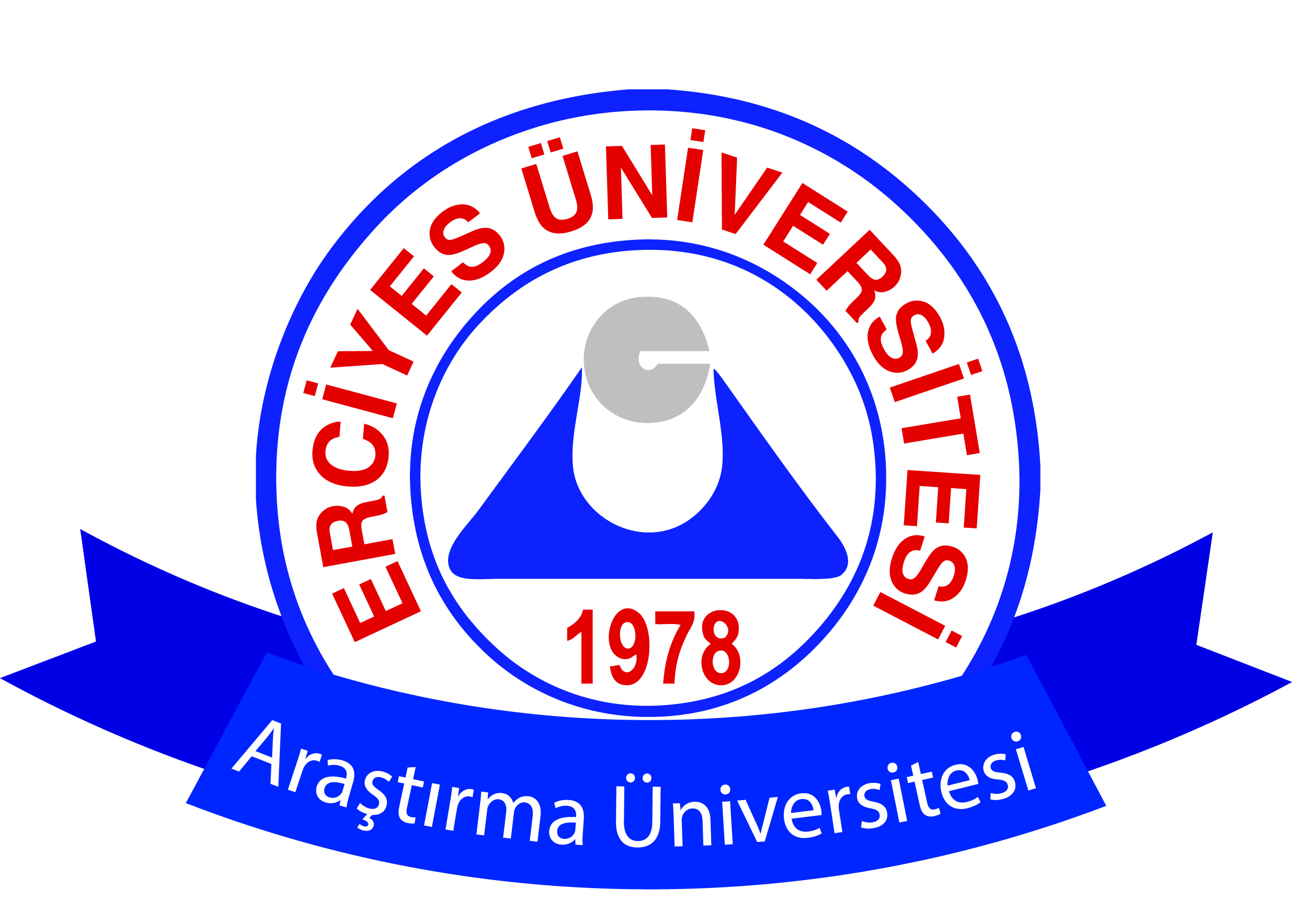 T.C.ERCİYES ÜNİVERSİTESİ MÜHENDİSLİK FAKÜLTESİ----  MÜHENDİSLİĞİ BÖLÜMÜÖĞRETİM ELEMANLARI DERS YÜKLERİ BİLDİRİM FORMUT.C.ERCİYES ÜNİVERSİTESİ MÜHENDİSLİK FAKÜLTESİ----  MÜHENDİSLİĞİ BÖLÜMÜÖĞRETİM ELEMANLARI DERS YÜKLERİ BİLDİRİM FORMUT.C.ERCİYES ÜNİVERSİTESİ MÜHENDİSLİK FAKÜLTESİ----  MÜHENDİSLİĞİ BÖLÜMÜÖĞRETİM ELEMANLARI DERS YÜKLERİ BİLDİRİM FORMUT.C.ERCİYES ÜNİVERSİTESİ MÜHENDİSLİK FAKÜLTESİ----  MÜHENDİSLİĞİ BÖLÜMÜÖĞRETİM ELEMANLARI DERS YÜKLERİ BİLDİRİM FORMUT.C.ERCİYES ÜNİVERSİTESİ MÜHENDİSLİK FAKÜLTESİ----  MÜHENDİSLİĞİ BÖLÜMÜÖĞRETİM ELEMANLARI DERS YÜKLERİ BİLDİRİM FORMU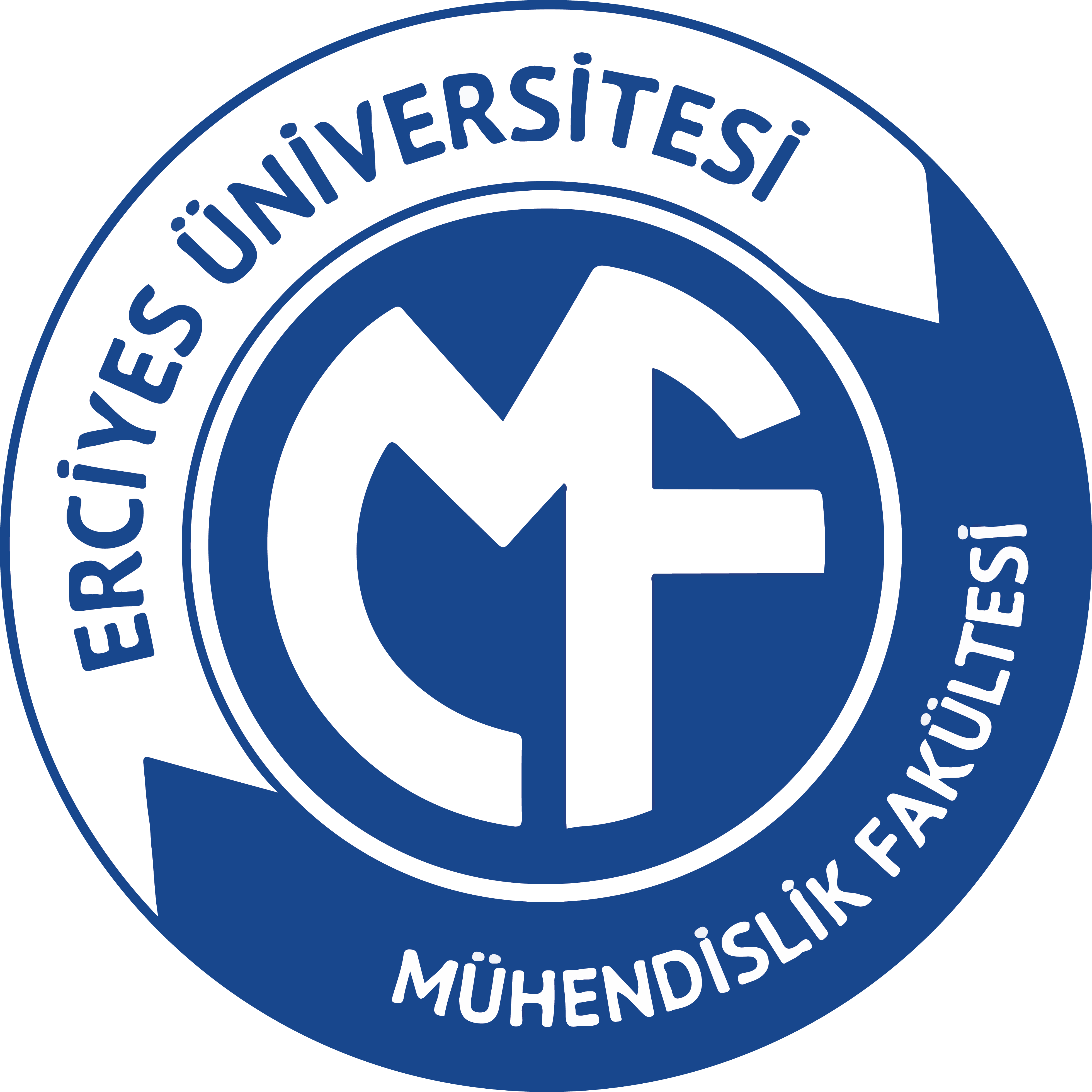 SiciliEğitim-Öğretim DönemiEğitim-Öğretim Dönemi2023-2024 Güz2023-2024 GüzÜnvanıZorunlu Ders YüküZorunlu Ders YüküAdı Soyadıİdari Göreviİdari Görevi../…/2023Öğretim Üyesi../…/2023Öğretim Üyesi../…/2023Öğretim Üyesi../…/2023Bölüm Başkanı../…/2023Bölüm Başkanı../…/2023Prof.Dr.Ahmet Alper ÖNERDekan../…/2023Prof.Dr.Ahmet Alper ÖNERDekan../…/2023Prof.Dr.Ahmet Alper ÖNERDekanI.ÖĞRETİM DERSİNI.ÖĞRETİM DERSİNKrediKrediÖĞR.SAY.II.ÖĞRETİM DERSİNII.ÖĞRETİM DERSİNKrediKrediÖĞR.SAY.KODUADITPÖĞR.SAY.KODUADITPÖĞR.SAY.ToplamToplamToplamToplamDİĞER FAKÜLTE/ÜNİVERSİTEKREDİSİKREDİSİFEN BİLİMLERİ ENSTİTÜSÜFEN BİLİMLERİ ENSTİTÜSÜKREDİSİKREDİSİDERSİN ADIKREDİSİKREDİSİDERSİNDERSİNKREDİSİKREDİSİDERSİN ADITPKODUADITPToplamToplamToplamÖRGÜN ÖĞRETİM HAFTALIK DERS PROGRAMIÖRGÜN ÖĞRETİM HAFTALIK DERS PROGRAMIÖRGÜN ÖĞRETİM HAFTALIK DERS PROGRAMIÖRGÜN ÖĞRETİM HAFTALIK DERS PROGRAMIÖRGÜN ÖĞRETİM HAFTALIK DERS PROGRAMIÖRGÜN ÖĞRETİM HAFTALIK DERS PROGRAMIÖRGÜN ÖĞRETİM HAFTALIK DERS PROGRAMIÖRGÜN ÖĞRETİM HAFTALIK DERS PROGRAMISAATPAZARTESİSALIÇARŞAMBAPERŞEMBECUMAC. TESİ18.30- - 9.2029.30- - 10.20310.30- - 11.20411.30- - 12.2012.30- - 13.20ÖĞLE ARASIÖĞLE ARASIÖĞLE ARASIÖĞLE ARASIÖĞLE ARASIÖĞLE ARASI513.30- - 14.20614.30- - 15.20715.30- - 16.20816.30- - 17.20İKİNCİ ÖĞRETİM HAFTALIK DERS PROGRAMIİKİNCİ ÖĞRETİM HAFTALIK DERS PROGRAMIİKİNCİ ÖĞRETİM HAFTALIK DERS PROGRAMIİKİNCİ ÖĞRETİM HAFTALIK DERS PROGRAMIİKİNCİ ÖĞRETİM HAFTALIK DERS PROGRAMIİKİNCİ ÖĞRETİM HAFTALIK DERS PROGRAMIİKİNCİ ÖĞRETİM HAFTALIK DERS PROGRAMIİKİNCİ ÖĞRETİM HAFTALIK DERS PROGRAMI917.30- - 18.201018.30- - 19.201119.30- - 20.201220.30- - 21.201321.30 -  22.201422.30 -  23.20